Informácie o lektoroviMgr. Daniel FilipVyštudoval som genetiku na Prírodovedeckej fakulte Univerzity Komenského v Bratislave. V Brne študujem na Lekárskej fakulte Masarykovej univerzity, kde pracujem v skupine Doc. Mareka Mráza. V našej skupine sa zaoberáme hematologickými malignitami, teda rakovinou krvi. Ja konkrétne pracujem na ochorení s názvom folikulárny lymfóm, ktoré patrí k jednému z najčastejšie sa vyskytujúcich Non-Hodgkinových lymfómov a má prevažne mierny priebeh. V určitej skupine pacientov však toto ochorenie transformuje do agresívnej formy, čo je spojené so zhoršenou prognózou. Našim cieľom je pochopiť molekulárne mechanizmy tohto procesu a úlohu krátkych nekódujúcich RNA, známych ako mikroRNA, na tomto procese. Náš výskum má veľký potenciál byť v budúcnosti aplikovaný do klinickej praxe, kde pomôže s odhalením rizikových pacientov. Vo voľnom čase rád čítam, počúvam hudbu, chodím na turistiku alebo hrám stolové hry.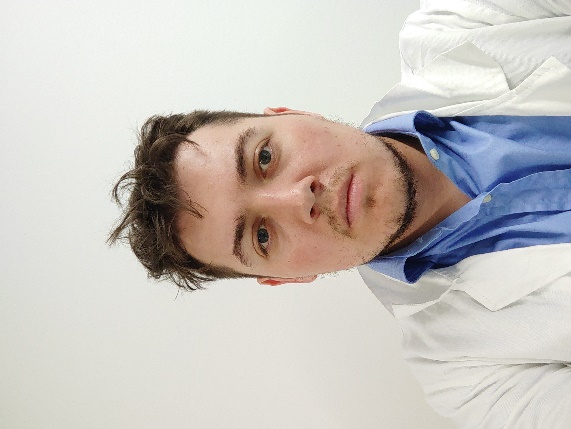 